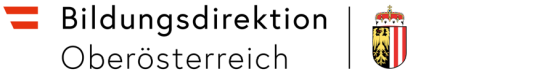 DATENBLATT Aufnahme in eine VolksschuleSehr geehrte Eltern,folgende Daten müssen seitens der Schule erhoben werden (Art.6 DSGVO).Diese werden ausschließlich für schulische und organisatorische Zwecke verwendet.Datum							    UnterschriftAngaben KINDAngaben KINDAngaben KINDAngaben KINDAngaben KINDVorname(n)Vorname(n)Vorname(n)Vorname(n)Vorname(n)FamiliennameFamiliennameFamiliennameGeburtsortGeburtsortGeburtsortGeburtslandGeburtslandGeburtslandStaatsbürgerschaftStaatsbürgerschaftErstspracheErstspracheErstspracheGeschlechtmännlich       weiblich  Geschlechtmännlich       weiblich  Geschlechtmännlich       weiblich  GeburtsdatumGeburtsdatumSozialversicherungsnummerSozialversicherungsnummerSozialversicherungsnummerSozialversicherungsnummerSozialversicherungsnummerAnzahl der GeschwisterAnzahl der GeschwisterAnzahl der GeschwisterAnschriftPostleitzahlOrtOrtStraßeStraßeStraßeNr.ReligionsbekenntnisReligionsbekenntnisReligionsbekenntnisReligionsbekenntnisReligionsbekenntnisFremdsprache(n)Fremdsprache(n)Fremdsprache(n)Angaben MUTTERAngaben MUTTERAngaben MUTTERAngaben MUTTERAngaben MUTTERAngaben MUTTERAngaben MUTTERAngaben MUTTERNachnameNachnameNachnameNachnameNachnameVornameVornameVornameErziehungsberechtigt      ja            nein  Erziehungsberechtigt      ja            nein  Erziehungsberechtigt      ja            nein  Erziehungsberechtigt      ja            nein  Erziehungsberechtigt      ja            nein  Kind wohnt bei Mutter     ja            nein      Kind wohnt bei Mutter     ja            nein      Kind wohnt bei Mutter     ja            nein      AnschriftPostleitzahlOrtOrtStraßeStraßeStraßeNr.HandyHandyHandyFestnetzFestnetzFestnetzEmailEmailAngaben Vater  Angaben Vater  Angaben Vater  Angaben Vater  Angaben Vater  Angaben Vater  Angaben Vater  Angaben Vater  NachnameNachnameNachnameNachnameNachnameVornameVornameVornameErziehungsberechtigt     ja            nein  Erziehungsberechtigt     ja            nein  Erziehungsberechtigt     ja            nein  Erziehungsberechtigt     ja            nein  Erziehungsberechtigt     ja            nein  Kind wohnt bei Vater     ja            nein      Kind wohnt bei Vater     ja            nein      Kind wohnt bei Vater     ja            nein      AnschriftPostleitzahlOrtOrtStraßeStraßeStraßeNr.HandyHandyHandyFestnetzFestnetzFestnetzEmailEmail